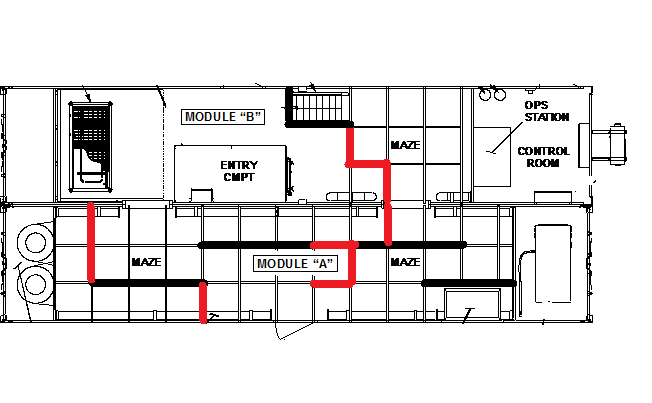 Federal Fire Department
Shipboard Fire Company Training Drill #1Shipboard Firefighting In-Service Training DrillCritical Safety Points:Critical Safety Points:Critical Safety Points:NFPA Standard:1005/1403/1405Terminal Objective:Extinguish a class C fire in consoleDept. Sop # :176Equipment Required: Three (3) Engine/ Truck Companies, Two (2) Chief OfficersEquipment Required: Three (3) Engine/ Truck Companies, Two (2) Chief OfficersApparatus or Specific Equipment:Apparatus or Specific Equipment:Member Instructions: Member Instructions: Member Instructions: Member Instructions: Instructor / Operators Instructions: (See RTC Shipboard SOP for position descriptions)Ensure All Instructors / Operators have drill specific CDO / DCA turn over information. See Shipboard Training Information Sheet.Instructor / Operators Instructions: (See RTC Shipboard SOP for position descriptions)Ensure All Instructors / Operators have drill specific CDO / DCA turn over information. See Shipboard Training Information Sheet.Instructor / Operators Instructions: (See RTC Shipboard SOP for position descriptions)Ensure All Instructors / Operators have drill specific CDO / DCA turn over information. See Shipboard Training Information Sheet.Instructor / Operators Instructions: (See RTC Shipboard SOP for position descriptions)Ensure All Instructors / Operators have drill specific CDO / DCA turn over information. See Shipboard Training Information Sheet.Pre Drill Structure LayoutTask StepTask StepDrill # 1Drill # 2Drill # 3Size UpSize UpSize UpSize UpSize Up1.Command Duty officer Calls FFD when fire is detected.2.First in Engine will respond to the vessels quarterdeck access in investigating mode.3.Remaining apparatus will stage at the pier access gate / or on the quay wall (primary staging) awaiting assignment.4.First in FFD company officer will meet ship's CDO or DCA at the Quarterdeck to determine the vessels assistance needed and acquire the information needed to provide that assistance.5.See Task Sheet 5 (Size up)Strategy And TacticsStrategy And TacticsStrategy And TacticsStrategy And TacticsStrategy And Tactics6.First in FFD company officer will establish or pass Incident Command depending on the personnel on scene. ( See Task Sheet 6)7.Facilitate Unified command by radio communication with the DCA or by having a FFD officer (Operations) in the DCC.    (Damage Control Central)8.IC will call for additional resources as needed. (optional)9.IC will determine the plan of action based on the ship’s assistance required and will assign command positions. ImplementationImplementationImplementationImplementationImplementation10.IC/OP’s remain in communication with ships DCA or delegate for unified command. (See Assignment work sheet 10 for First alarm assignment requirement’s)11.1st alarm crews equipment brought aboard will consist of Full PPE, Spare SCBA bottles, TIC, Rope Bag, 2 hose packs, Light box, and accountability tags.12.IC briefs hose deployment crew on loading location, and length needed to reach point of entry.13.IC briefs attack crews and RIT on communication method, location of fire, class of fire, progress by ship’s crew, hazards involved or in a exposed compartment. (See Task Sheet 13)14.Crew reports to point of entry.15.IC requests a ship crew member to guide first attack crew to location.16.Crew reports to point of entry in ready standby mode. RIT crew brings RIT pack along with normal equipment.17.Accountability reports to the point of entry. Accountability SOG in use. Keep track of a 15 minute IDLH time.18.Pump operator will position engine according to hose deployment location. Pump operator is responsible for his water supply.Task StepTask StepDrill # 1Drill # 2Drill # 3Firefighting OperationsFirefighting OperationsFirefighting OperationsFirefighting OperationsFirefighting Operations19.Attack teams are in proper PPE.20.Attack teams test for proper agent prior to entry. 21.Proper tactics are used to access watertight IDLH environment. 22Attack teams work as a team to transverse through ship.23.Attack teams move hose through passage ways to 2rd deck and extinguish class C fire with proper hose streams.24.Company officers report status of fire to operations and in turn reports status to IC. Attack teams withdraw.Task Step 5Shipboard Training Information SheetInformation given to First In Officer (Size up):Location of fire, compartment(s), deck(s), uses, and exposuresWhat class(s) of fire.What measures have been done to combat the fire, systems activated?How many personnel are available on the vessel to combat the incident?Have non-essential personnel been evacuated from vessel.Obtain damage control plates (Firefighting Plans) from USN.Communications.  Hazards involvedInformation given to First In Officer (Size up):Location of fire, compartment(s), deck(s), uses, and exposuresWhat class(s) of fire.What measures have been done to combat the fire, systems activated?How many personnel are available on the vessel to combat the incident?Have non-essential personnel been evacuated from vessel.Obtain damage control plates (Firefighting Plans) from USN.Communications.  Hazards involvedTask Step 6Shipboard Training Information SheetInformation given to IC during Command Transfer:Location of fire, compartment(s), deck(s), uses, and exposuresWhat class(s) of fire.What measures have been done to combat the fire, systems activated?How many personnel are available on the vessel to combat the incident?Have non-essential personnel been evacuated from vessel.Obtain damage control plates (Firefighting Plans) from USN.Communications.  Hazards involvedWhat fire department objectives have been implemented. Information given to IC during Command Transfer:Location of fire, compartment(s), deck(s), uses, and exposuresWhat class(s) of fire.What measures have been done to combat the fire, systems activated?How many personnel are available on the vessel to combat the incident?Have non-essential personnel been evacuated from vessel.Obtain damage control plates (Firefighting Plans) from USN.Communications.  Hazards involvedWhat fire department objectives have been implemented. Task Step 10 Shipboard Training Information SheetFirst Alarm Assignments:IC – 1st Company officer until relieved by Battalion Chief and will then assume Op’sOP’s - 1st Company officer until relieved second staff officerHose deployment crew – 3 person crew including crew leaderAttack – 3 person crew including crew leaderRIT – 3 person crew including crew leaderPump operator AccountabilityFirst Alarm Assignments:IC – 1st Company officer until relieved by Battalion Chief and will then assume Op’sOP’s - 1st Company officer until relieved second staff officerHose deployment crew – 3 person crew including crew leaderAttack – 3 person crew including crew leaderRIT – 3 person crew including crew leaderPump operator AccountabilityTask Step 13Shipboard Training Information SheetInformation given to Hose deployment Crew Attack Teams & RIT: Plan of Action will determine Point of entry Hose needed Location to position pumping engine for hose deploymentInformation given to Hose deployment Crew Attack Teams & RIT: Plan of Action will determine Point of entry Hose needed Location to position pumping engine for hose deployment